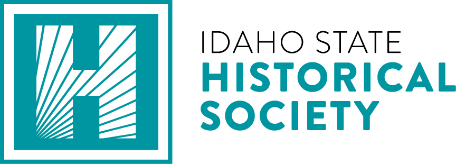 NOTICE OF MEETINGPer Idaho Code Idaho Code 74-202September 27, 2022To Whom It May Concern,The Governor’s Lewis and Clark Trail will be holding a meeting October 6, 2022 beginning at 1pm (MTN). This meeting is being held via Zoom.For any questions or inquiries, please contact the ISHS Administrative Office at (208) 334-2682.